OpeningApproval of the agendaDocumentation (Annex A)Recap of previous discussionsPrevious TSAG meeting (TSAG-R23)RG-WP meeting during the last TSAG (TD1029R1)RG-WP interim e-meeting (TD1203 (22-23 November 2021))Interregional meeting for preparation of WTSA-20 (21 October 2021, virtual) (TD1207)WTSAGeneralQuestion and mandate updates for this Study PeriodSG restructuringStatisticsLead SG reportsLiaison StatementsWTSA ResolutionsAOBClosingAnnex A:
Allocation of documentsReserved:_______________________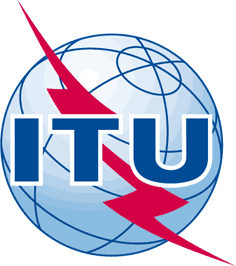 INTERNATIONAL TELECOMMUNICATION UNIONTELECOMMUNICATION
STANDARDIZATION SECTORSTUDY PERIOD 2017-2020INTERNATIONAL TELECOMMUNICATION UNIONTELECOMMUNICATION
STANDARDIZATION SECTORSTUDY PERIOD 2017-2020INTERNATIONAL TELECOMMUNICATION UNIONTELECOMMUNICATION
STANDARDIZATION SECTORSTUDY PERIOD 2017-2020TSAG-TD1183INTERNATIONAL TELECOMMUNICATION UNIONTELECOMMUNICATION
STANDARDIZATION SECTORSTUDY PERIOD 2017-2020INTERNATIONAL TELECOMMUNICATION UNIONTELECOMMUNICATION
STANDARDIZATION SECTORSTUDY PERIOD 2017-2020INTERNATIONAL TELECOMMUNICATION UNIONTELECOMMUNICATION
STANDARDIZATION SECTORSTUDY PERIOD 2017-2020TSAGINTERNATIONAL TELECOMMUNICATION UNIONTELECOMMUNICATION
STANDARDIZATION SECTORSTUDY PERIOD 2017-2020INTERNATIONAL TELECOMMUNICATION UNIONTELECOMMUNICATION
STANDARDIZATION SECTORSTUDY PERIOD 2017-2020INTERNATIONAL TELECOMMUNICATION UNIONTELECOMMUNICATION
STANDARDIZATION SECTORSTUDY PERIOD 2017-2020Original: EnglishQuestion(s):Question(s):Question(s):N/AVirtual, 10-17 January 2022TDTDTDTDTDSource:Source:Source:Rapporteur, RG-WPRapporteur, RG-WPTitle:Title:Title:Agenda, document allocation and work plan for the Rapporteur Group on Work Program and Structure (Virtual, 10-17 January 2022)Agenda, document allocation and work plan for the Rapporteur Group on Work Program and Structure (Virtual, 10-17 January 2022)Purpose:Purpose:Purpose:AdminAdminContact:Contact:Miho Naganuma
NEC Corporation
JapanMiho Naganuma
NEC Corporation
JapanE-mail: m_naganuma@nec.com Keywords:Work programme;Abstract:This TD contains the draft agenda and document allocation for the sessions of the TSAG Rapporteur Group on Work Program and Structure during this TSAG meeting.ItemCategoryContribution #, Source
TitleNote2AdmTD1183: Rapporteur RG-WPDraft agenda TSAG RG-WP4Recap of previous discussionsTSAG-R23: TSBReport of the eighth TSAG meeting (virtual, 25-29 October 2021)TD1029R1: Rapporteur RG-WPReport of the Rapporteur Group on Work Program and Structure (Virtual, 25-29 October 2021)TD1203: Rapporteur RG-WPReport of the TSAG Rapporteur Group meeting on Work Program and Structure (e-meeting, 22-23 November 2021)TD1207: Chairman, IRMReport of the interregional meeting for preparation of WTSA-20 (6 January 2022, virtual)4Recap of previous discussions (Contributions to the IRM held on 6 January 2022)C204: Asia-Pacific Telecommunity (Thailand)
IRM: Preparation of APT for WTSA-20C213: African Telecommunications Union (ATU)
IRM: Status of preparations for WTSA-20C212: Inter-American Telecommunication Commission (United States)
IRM: Status of preparations for WTSA-20C211: Regional Commonwealth in the Field of Communications (Russian Federation)
IRM: RCC draft proposals5bQuestion and mandateTD1225: TSBSummary of WTSA-20 preparation5bQuestion and mandateTD1310: TSBConsolidated draft text for modifications to WTSA Resolution 25bQuestion and mandateTD1135: Chairman, ITU-T Study Group 2Status of ITU-T SG2 preparations for WTSA-205bQuestion and mandateTD1276: ITU-T SG3LS/r on WTSA-20 preparations (reply to TSAG-LS42) [from ITU-T SG3]No change since the last TSAG meeting in Oct. 20215bQuestion and mandateTD1277: ITU-T SG5LS on WTSA preparations [from ITU-T SG5]5bQuestion and mandateTD1094: ITU-T SG9LS/r on WTSA-20 preparations (reply to TSAG-LS42) [from ITU-T SG9]No change since the last TSAG meeting in Oct. 20215bQuestion and mandateTD1257: ITU-T SG11LS on status of ITU-T SG11 preparation for WTSA-20 (virtual, 1-10 December 2021) [from ITU-T SG11]5bQuestion and mandateTD1161: Chairman, ITU-T Study Group 12ITU-T SG12 status of preparations for WTSA-20No change since the last TSAG meeting in Oct. 20215bQuestion and mandateTD1254: ITU-T SG13LS on SG13 status of preparations for WTSA-20 [from ITU-T SG13]5bQuestion and mandateTD1281: ITU-T SG15LS on SG15 WTSA-20 Preparations [from ITU-T SG15]5bQuestion and mandateTD1074: Chairman SG16ITU-T SG16 proposals to WTSA-20 for its Questions and Res.2 – Final versionNo change since the last TSAG meeting in Oct. 20215bQuestion and mandateTD1294: ITU-T SG17LS on status of ITU-T SG17 preparation for WTSA-20 (virtual, 7 January 2022) [from ITU-T SG17]5bQuestion and mandateTD1131: Chairman, ITU-T SG20ITU-T SG20 status of preparations for WTSA-20No change since the last TSAG meeting in Oct. 20215cSG restructuringTD1237: EditorDRAFT Action plan for the analysis of ITU-T study group restructuring5cSG restructuringTD1229: TSBComments from TSB to the draft action plan on ITU-T Study Group restructuring 5cSG restructuringC205: Arab Standardization Team (AST)Draft Action plan for the analysis of ITU-T study group restructuring5cSG restructuringC209: Ministry of Industry and Information Technology (MIIT), ChinaComments and Proposals to the Metrics in the Draft Action Plan for SG Restructuring6StatisticsTD1188: TSBStatistics regarding ITU-T study group work (position of 2021-12-08) TD1189: TSBStatus of TSAG metrics implementation and SG Questions Activities metrics7Lead SG RepTD1193: ITU-T SG2LS on ITU-T SG2 lead study group activities (June - November 2021) [from ITU-T SG2]7Lead SG RepTD1194: Chairman, ITU-T SG3ITU-T SG3 Lead Study Group Report7Lead SG RepTD1195: ITU-T SG5LS on ITU-T Study Group 5 Lead Study Group Report [from ITU-T SG5]7Lead SG RepTD1196: Chairman, ITU-T SG9ITU-T SG9 Lead Study Group Report7Lead SG RepTD1197R1: Chairman, ITU-T SG11ITU-T SG11 Lead Study Group Report7Lead SG RepTD1198: Acting Chairman, ITU-T SG13ITU-T SG13 Lead Study Group Report7Lead SG RepTD1199: Chairman, ITU-T SG15ITU-T SG15 Lead Study Group Report7Lead SG RepTD1200: ITU-T SG20LS on ITU-T SG20 Lead Study Group Report [from ITU-T SG20]8Liaison StatementsTD1233: ITU-T SG2LS/r on streamlining WTSA Resolutions (reply to TSAG-LS30-R1) [from ITU-T SG2]Includes proposed changes to Res. 20 and 29 from SG2.8Liaison StatementsTD1235: ITU-T SG2LS on Telecommunication Management and OAM Project Plan [from ITU-T SG2]8Liaison StatementsTD1238: ITU-T SG9LS/r on the new version of the Access Network Transport (ANT) Standards Overview and Work Plan (SG15-LS298) [from ITU-T SG9]8Liaison StatementsTD1239: ITU-T SG9LS/r on Telecommunication Management and OAM Project Plan (SG2-LS203) [from ITU-T SG98Liaison StatementsTD1240: ITU-T SG9LS/r on the new version of the Home Network Transport (HNT) Standards Overview and Work Plan (SG15-LS299) [from ITU-T SG9]8Liaison StatementsTD1262: ITU-T SG15LS on the new version of the Access Network Transport (ANT) Standards Overview and Work Plan [from ITU-T SG15]8Liaison StatementsTD1263: ITU-T SG15LS on the new version of the Home Network Transport (HNT) Standards Overview and Work Plan [from ITU-T SG15]8Liaison StatementsTD1279: from ITU-T SG15LS on OTNT Standardization Work Plan Issue 30 [from ITU-T SG15]9WTSA ResolutionsTD1224R2: Rapporteur, TSAG RG-ResReviewIRM: Collection of activities of the regional organizations in their preparation of WTSA-20 with a mapping onto the WTSA Resolutions and ITU-T A-Series Recommendations to TSAG Rapporteur groups9WTSA ResolutionsTD1226: Rapporteur, RG-WPWTSA Resolution 2 proposals side-by-side9WTSA ResolutionsTD1227: Rapporteur, RG-WPWTSA Resolution 20 proposals side-by-side9WTSA ResolutionsTD1228-R1: Rapporteur, RG-WPWTSA Resolution 29 proposals side-by-side9WTSA ResolutionsTD1261: Rapporteur, RG-SCWTSA Resolution 18 proposals side-by-sideMainly handled by RG-WM and RG-SC9WTSA ResolutionsTD1265: Rapporteur, RG-ResReviewWTSA Resolution 43 proposals side-by-sideMainly handled by RG-Res-Review9WTSA ResolutionsTD1266: Rapporteur, RG-ResReviewWTSA Resolution 67 proposals side-by-sideMainly handled by RG-Res-Review9WTSA ResolutionsTD1267: Rapporteur, RG-ResReviewWTSA Resolution 44 proposals side-by-side9WTSA ResolutionsTD1268: Rapporteur, RG-ResReviewWTSA Resolution 72 proposals side-by-sideMainly handled by RG-Res-Review9WTSA ResolutionsTD1269: Rapporteur, RG-ResReviewWTSA Resolution 73 proposals side-by-side9WTSA ResolutionsTD1274: TSAG Vice ChairmanIRM: WTSA Resolution 54 proposals side-by-sideMainly handled by the Plenary9WTSA ResolutionsTD1287: Rapporteur, RG-WPWTSA Resolution 48 proposals side-by-side9WTSA ResolutionsTD1288: Rapporteur, RG-WPWTSA Resolution 50 proposals side-by-side9WTSA ResolutionsTD1289: Rapporteur, RG-WPWTSA Resolution 52 proposals side-by-side9WTSA ResolutionsTD1290: Rapporteur, RG-WPWTSA Resolution 58 proposals side-by-side9WTSA ResolutionsTD1291: Rapporteur, RG-WPWTSA Resolution 60 proposals side-by-side9WTSA ResolutionsTD1295: Rapporteur, RG-WPWTSA Resolution 61 proposals side-by-side9WTSA ResolutionsTD1296: Rapporteur, RG-WPWTSA Resolution 64 proposals side-by-side9WTSA ResolutionsTD1297: Rapporteur, RG-WPWTSA Resolution 65 proposals side-by-side9WTSA ResolutionsTD1298: Rapporteur, RG-WPWTSA Resolution 76 proposals side-by-side9WTSA ResolutionsTD1299: Rapporteur, RG-WPWTSA Resolution 77 proposals side-by-side9WTSA ResolutionsTD1300: Rapporteur, RG-WPWTSA Resolution 78 proposals side-by-side9WTSA ResolutionsTD1301: Rapporteur, RG-WPWTSA Resolution 79 proposals side-by-side9WTSA ResolutionsTD1302: Rapporteur, RG-WPWTSA Resolution 88 proposals side-by-side9WTSA ResolutionsTD1303: Rapporteur, RG-WPWTSA Resolution 89 proposals side-by-side9WTSA ResolutionsTD1304: Rapporteur, RG-WPWTSA Resolution 92 proposals side-by-side9WTSA ResolutionsTD1305: Rapporteur, RG-WPWTSA Resolution 95 proposals side-by-side9WTSA ResolutionsTD1306: Rapporteur, RG-WPWTSA Resolution 96 proposals side-by-side9WTSA ResolutionsTD1307: Rapporteur, RG-WPWTSA Resolution 97 proposals side-by-side9WTSA ResolutionsTD1308: Rapporteur, RG-WPWTSA Resolution 98 proposals side-by-side9WTSA ResolutionsTD1309: Rapporteur, RG-WPWTSA Resolution [IAP-1] proposals side-by-side–AdmTD1184: Rapporteur RG-WPDraft report TSAG RG-WP